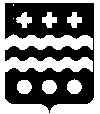 РОССИЙСКАЯ ФЕДЕРАЦИЯСОБРАНИЕ ДЕПУТАТОВ МОЛОКОВСКОГО РАЙОНА
ТВЕРСКОЙ ОБЛАСТИРЕШЕНИЕО согласовании замены дотации на выравнивание бюджетной обеспеченности дополнительным нормативом отчислений от налога на доходы физических лицВ соответствии с пунктом 5 статьи 138 Бюджетного кодекса Российской Федерации Собрание депутатов Молоковского района РЕШИЛО:Согласовать замену расчетной суммы дотации на выравнивание бюджетной обеспеченности муниципальных районов (городских округов) на очередной 2019 финансовый год и на плановый период 2020 и 2021 годов в полном объеме дополнительным нормативом отчислений от налога на доходы физических лиц.Настоящее Решение вступает в силу со дня его подписания и подлежит официальному опубликованию.Глава района                                                                                 А.П. ЕфименкоПредседатель Собрания депутатовМолоковского района                                                                  Г.В. Соколова02.10.2018№ 10п. Молоково